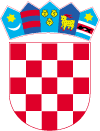         REPUBLIKA HRVATSKAVARAŽDINSKA ŽUPANIJAGRAD LEPOGLAVAAntuna Mihanovića 1242250 Lepoglavatel. 042 770 411, fax 042 770 419email: lepoglava@lepoglava.hrGradsko vijeće KLASA: 350-02/21-01/1URBROJ: 2186-9-02-23-72Lepoglava, 15.11.2023.Na temelju članka 109. stavka 4., članka 113. stavak 1. i članka  198. stavak 1. i 3. Zakona o prostornom uređenju („Narodne novine“ broj 153/13, 65/17, 114/18, 39/19, 98/19 i 67/23) te članka 22. Statuta Grada Lepoglave („Službeni vjesnik Varaždinske županije“, broj 64/20 i 18/21), Gradsko vijeće Grada Lepoglave, na 18. sjednici održanoj 15. studenog  2023. godine, donosi O D L U K Uo donošenju 4. Izmjena i dopuna  Prostornog plana uređenja Grada LepoglaveTEMELJNE ODREDBEČlanak 1. Donose se 4. Izmjene i dopune Prostornog plana uređenja Grada Lepoglave (u nastavku teksta: 4. Izmjene i dopune PPUG-a).Članak 2.Elaborat 4. Izmjena i dopuna PPUG-a sadrži:OPĆI DIOI   TEKSTUALNI DIO: ODREDBE ZA PROVOĐENJE II  GRAFIČKI DIO						Kartografski prikazi u mjerilu 1:25.0001.   KORIŠTENJE I NAMJENA POVRŠINA2.   INFRASTRUKTURNI SUSTAVI        2a. PROMET   2b. POŠTA I ELEKTRONIČKA KOMUNIKACIJA   2c. ENERGETSKI SUSTAV   2d. VODNOGOSPODARSKI SUSTAV I GOSPODARENJE OTPADOM      3.   UVJETI KORIŠTENJA, UREĐENJA I ZAŠTITE PROSTORA  3a. UVJETI KORIŠTENJA (Područja posebnih uvjeta korištenja) 3b. UVJETI KORIŠTENJA (Područja posebnih ograničenja u korištenju) I PODRUČJA PRIMJENE POSEBNIH MJERA UREĐENJA I ZAŠTITEKartografski prikazi u mjerilu 1: 5.0004. GRAĐEVINSKO PODRUČJE 4a.  Građevinsko područje naselja Zalužje, Jazbina Višnjička, Gornja Višnjica i Bednjica4b.  Građevinsko područje naselja Donja Višnjica i Zlogonje4c.  Građevinsko područje naselja Kameničko Podgorje, Žarovnica i Kamenica	4d.  Građevinsko područje naselja Kameničko Podgorje - dio i Žarovnica - dio	4e.  Građevinsko područje naselja Crkovec, Kamenički Vrhovec, Vulišinec i Viletinec4f.  Građevinsko područje naselja Lepoglava4g.  Građevinsko područje naselja Muričevec i OčuraIII  OBRAZLOŽENJEČlanak 3.Stručni izrađivač 4. Izmjena i dopuna PPUG-a je Zavod za prostorno uređenje Varaždinske županije, Mali plac 1a, 42000 Varaždin.II. ODREDBE ZA PROVOĐENJEČlanak 4.Sastavni dio ove Odluke čine Odredbe za provođenje 4. Izmjena i dopuna PPUG-a koje se zajedno s ovom Odlukom objavljuju u „Službenom vjesniku Varaždinske županije“.III. GRAFIČKI DIOČlanak 5. Kartografski prikazi 4. Izmjena i dopuna PPUG-a navedeni u članku 2. ove Odluke sastavni su dio ove Odluke i ne objavljuju se u službenom glasilu.IV. PRIJELAZNE I ZAVRŠNE ODREDBEČlanak 6. 4. Izmjene i dopune PPUG-a izrađene su kao jedan izvornik, koji je potpisan od predsjednika Gradskog vijeća Grada Lepoglave i čuva se u pismohrani Gradskog vijeća Grada Lepoglave. Članak 7.  Stupanjem na snagu ove Odluke, Odredbe za provođenje i kartografski prikazi Prostornog plana uređenja Grada Lepoglave („Službeni vjesnik Varaždinske županije“ br. 16/03., 27/07., 16A/14. i 21/17.) zamjenjuju se u cijelosti Odredbama za provođenje 4. Izmjena i dopuna PPUG-a iz članaka 2. i 4. ove Odluke i kartografskim prikazima 4. Izmjena i dopuna PPUG-a iz članka 2. ove Odluke.Obrazloženje Prostornog plana uređenja Grada Lepoglave („Službeni vjesnik Varaždinske županije“ br. 16/03., 27/07., 16A/14. i 21/17.) ne primjenjuje se u dijelovima koji nisu sukladni s Obrazloženjem 4. Izmjena i dopuna PPUG-a iz članka 2. ove Odluke.Članak 8.    Analogni oblik 4. Izmjena i dopuna PPUG-a dostupan je na uvid javnosti u prostorijama nositelja izrade, Jedinstvenog upravnog odjela Grada Lepoglave, Antuna Mihanovića 12, 42250 Lepoglava i Upravnog odjela za prostorno uređenje i graditeljstvo, Ispostava Ivanec, Đure Arnolda 9,42240 Ivanec.Digitalni oblik 4. Izmjena i dopuna PPUG-a dostupan je na uvid javnosti na mrežnim stranicama Ministarstva prostornoga uređenja, graditeljstva i državne imovine u Informacijskom sustavu prostornog uređenja https://mpgi.gov.hr/ (kroz Geoportal ISPU i eKatalog prostornih planova), na mrežnim stranicama Varaždinske županije https://www.varazdinska-zupanija.hr/dokumenti/prostorni-planovi , te na mrežnim stranicama Zavoda za prostorno uređenje Varaždinske županije https://zzpuvz.hr/vazeci-prostorni-planovi-u-varazdinskoj-zupaniji/ . Članak 9.    Ova Odluka stupa na snagu osmog dana od dana objave u „Službenom vjesniku Varaždinske županije“.		 				          PREDSJEDNIK GRADSKOG VIJEĆA			                                                                  Robert Dukarić